Publicado en Ciudad de México el 11/12/2023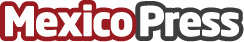 Inner Circle está revolucionando la escena de citas: los opuestos no se atraen La plataforma de citas está creando un lugar exclusivo para que personas ambiciosas y afines se encuentrenDatos de contacto:Matilde PaisanaBase Agency05620383516Nota de prensa publicada en: https://www.mexicopress.com.mx/inner-circle-esta-revolucionando-la-escena-de Categorías: Nacional Sociedad Entretenimiento Eventos http://www.mexicopress.com.mx